ПРОЕКТ
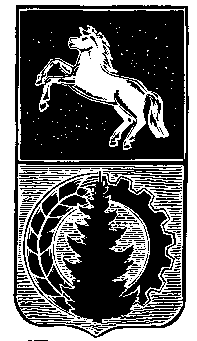 АДМИНИСТРАЦИЯ АСИНОВСКОГО РАЙОНАПОСТАНОВЛЕНИЕ_______                                                                                                                 №____г. АсиноО внесении изменений в постановление администрации Асиновского района от 31.10.2017 № 1706 «Об утверждении муниципальной программы «Формирование комфортной среды населенных пунктов на территории муниципального образования «Асиновский район» на 2018-2022 годы»В целях приведения нормативного правового акта в соответствие с действующим законодательство, руководствуясь подпунктом 1.2 пункта 31 Порядка принятия решения о разработке муниципальных программ Асиновского района их формирования и реализации, утвержденного постановлением администрации Асиновского района от 27.07.2015 № 1166, ПОСТАНОВЛЯЮ:            1. Внести в постановление администрации Асиновского района от 31.10.2017 № 1706 «Об утверждении муниципальной программы «Формирование комфортной среды населенных пунктов на территории муниципального образования «Асиновский район» на 2018-2022 годы» (далее-Программа) следующие изменения:            1) Паспорт Программы изложить в новой редакции следующего содержания«                   2) раздел 4 Программы «Ресурсное обеспечение муниципальной программы» изложить в новой редакции согласно приложению 1 к настоящему постановлению;        3) подраздел «Ресурсное обеспечение реализации муниципальной программы  за счет средств бюджета МО «Асиновский район» по главным распорядителям средств бюджета МО «Асиновский район» изложить в новой редакции согласно приложению 2 к настоящему постановлению;        4) Паспорт подпрограммы «Благоустройство территории населенных пунктов муниципального образования «Асиновский район» (далее – Подпрограмма) изложить в новой редакции согласно приложению 3 к настоящему постановлению;     5) адресный перечень дворовых территорий, подлежащих благоустройству в ходе реализации муниципальной программы на 2019 год исключить;      6) адресный перечень общественных территорий, подлежащих благоустройству в ходе реализации муниципальной программы на 2019 год изложить в новой редакции следующего содержания:« г. Асино     7)   Адресный перечень дворовых территорий, подлежащих благоустройству в ходе реализации муниципальной программы на 2020 год исключить;     8) адресный перечень общественных территорий, подлежащих благоустройству в ходе реализации муниципальной программы на 2020 год изложить в новой редакции следующего содержания:«г. Асинос. Ново-Кусково                                                                                                                                         »;    9) Адресный перечень дворовых территорий, подлежащих благоустройству в ходе реализации муниципальной программы на 2021 год исключить;    10) адресный перечень общественных территорий, подлежащих благоустройству в ходе реализации муниципальной программы на 2021 год изложить в новой редакции следующего содержания:«г. Асинос. Ново-Кусково                                                                                                                                    »; 11) адресный перечень дворовых территорий подлежащих благоустройству в ходе реализации муниципальной программы на 2022 год исключить;12) Адресный перечень общественных территорий, подлежащих благоустройству в ходе реализации муниципальной программы на 2022 год изложить в новой редакции следующего содержания:«г. Асинос. Ново-Кусково          с. Батурино                                                                                                                                 »;     9) раздел Подпрограммы «Перечень ведомственных целевых программ, основных мероприятий и ресурсное обеспечение реализации подпрограммы 1» изложить в новой редакции согласно приложению 4 к настоящему постановлению;          2. Настоящее постановление вступает в силу с даты его официального опубликования в средствах массовой информации и подлежит размещению на официальном сайте муниципального образования «Асиновский район» www.asino.ru.3. Полный текст настоящего постановления опубликован на официальном сайте муниципального образования «Асиновский район» www.asino.ru в разделе «Муниципальные правовые акты».Глава Асиновского района                                                                  Н.А.ДанильчукПриложение 1к постановлению администрации Асиновского районаот ____________ № _____4. РЕСУРСНОЕ ОБЕСПЕЧЕНИЕ МУНИЦИПАЛЬНОЙ ПРОГРАММЫПриложение 2к постановлению администрации Асиновского районаот _____________ №______Ресурсное обеспечение реализации муниципальной программыза счет средств бюджета МО «Асиновский район» по главнымраспорядителям средств бюджета МО «Асиновский районПриложение 3к постановлению администрации Асиновского районаот________№_____Паспорт подпрограммы 1Приложение 4к постановлению администрации Асиновского районаот ____________ № _______Перечень ведомственных целевых программ, основныхмероприятий и ресурсное обеспечениереализации подпрограммы 1Наименование муниципальной программыФормирование комфортной среды населенных пунктов на территории муниципального образования «Асиновский район» на 2018-2022 годы» (далее – муниципальная программа)Формирование комфортной среды населенных пунктов на территории муниципального образования «Асиновский район» на 2018-2022 годы» (далее – муниципальная программа)Формирование комфортной среды населенных пунктов на территории муниципального образования «Асиновский район» на 2018-2022 годы» (далее – муниципальная программа)Формирование комфортной среды населенных пунктов на территории муниципального образования «Асиновский район» на 2018-2022 годы» (далее – муниципальная программа)Формирование комфортной среды населенных пунктов на территории муниципального образования «Асиновский район» на 2018-2022 годы» (далее – муниципальная программа)Формирование комфортной среды населенных пунктов на территории муниципального образования «Асиновский район» на 2018-2022 годы» (далее – муниципальная программа)Формирование комфортной среды населенных пунктов на территории муниципального образования «Асиновский район» на 2018-2022 годы» (далее – муниципальная программа)Формирование комфортной среды населенных пунктов на территории муниципального образования «Асиновский район» на 2018-2022 годы» (далее – муниципальная программа)Формирование комфортной среды населенных пунктов на территории муниципального образования «Асиновский район» на 2018-2022 годы» (далее – муниципальная программа)Формирование комфортной среды населенных пунктов на территории муниципального образования «Асиновский район» на 2018-2022 годы» (далее – муниципальная программа)Формирование комфортной среды населенных пунктов на территории муниципального образования «Асиновский район» на 2018-2022 годы» (далее – муниципальная программа)Ответственный исполнитель муниципальной программыО Отдел ЖКХ, строительства и транспорта администрации Асиновского    районаО Отдел ЖКХ, строительства и транспорта администрации Асиновского    районаО Отдел ЖКХ, строительства и транспорта администрации Асиновского    районаО Отдел ЖКХ, строительства и транспорта администрации Асиновского    районаО Отдел ЖКХ, строительства и транспорта администрации Асиновского    районаО Отдел ЖКХ, строительства и транспорта администрации Асиновского    районаО Отдел ЖКХ, строительства и транспорта администрации Асиновского    районаО Отдел ЖКХ, строительства и транспорта администрации Асиновского    районаО Отдел ЖКХ, строительства и транспорта администрации Асиновского    районаО Отдел ЖКХ, строительства и транспорта администрации Асиновского    районаО Отдел ЖКХ, строительства и транспорта администрации Асиновского    районаСоисполнители муниципальной программыОтдел социально-экономического развития администрации Асиновского района, Администрация Асиновского городского поселения, Администрация Новокусковского сельского поселения, Администрация Батуринского сельского поселения, Управление культуры, спорта и молодежи администрации Асиновского районаОтдел социально-экономического развития администрации Асиновского района, Администрация Асиновского городского поселения, Администрация Новокусковского сельского поселения, Администрация Батуринского сельского поселения, Управление культуры, спорта и молодежи администрации Асиновского районаОтдел социально-экономического развития администрации Асиновского района, Администрация Асиновского городского поселения, Администрация Новокусковского сельского поселения, Администрация Батуринского сельского поселения, Управление культуры, спорта и молодежи администрации Асиновского районаОтдел социально-экономического развития администрации Асиновского района, Администрация Асиновского городского поселения, Администрация Новокусковского сельского поселения, Администрация Батуринского сельского поселения, Управление культуры, спорта и молодежи администрации Асиновского районаОтдел социально-экономического развития администрации Асиновского района, Администрация Асиновского городского поселения, Администрация Новокусковского сельского поселения, Администрация Батуринского сельского поселения, Управление культуры, спорта и молодежи администрации Асиновского районаОтдел социально-экономического развития администрации Асиновского района, Администрация Асиновского городского поселения, Администрация Новокусковского сельского поселения, Администрация Батуринского сельского поселения, Управление культуры, спорта и молодежи администрации Асиновского районаОтдел социально-экономического развития администрации Асиновского района, Администрация Асиновского городского поселения, Администрация Новокусковского сельского поселения, Администрация Батуринского сельского поселения, Управление культуры, спорта и молодежи администрации Асиновского районаОтдел социально-экономического развития администрации Асиновского района, Администрация Асиновского городского поселения, Администрация Новокусковского сельского поселения, Администрация Батуринского сельского поселения, Управление культуры, спорта и молодежи администрации Асиновского районаОтдел социально-экономического развития администрации Асиновского района, Администрация Асиновского городского поселения, Администрация Новокусковского сельского поселения, Администрация Батуринского сельского поселения, Управление культуры, спорта и молодежи администрации Асиновского районаОтдел социально-экономического развития администрации Асиновского района, Администрация Асиновского городского поселения, Администрация Новокусковского сельского поселения, Администрация Батуринского сельского поселения, Управление культуры, спорта и молодежи администрации Асиновского районаОтдел социально-экономического развития администрации Асиновского района, Администрация Асиновского городского поселения, Администрация Новокусковского сельского поселения, Администрация Батуринского сельского поселения, Управление культуры, спорта и молодежи администрации Асиновского районаУчастники муниципальной программыОтдел социально-экономического развития администрации Асиновского района, МКУ «Служба заказчика»,  Администрация Асиновского городского поселения, Администрация Новокусковского сельского поселения, Управление культуры, спорта и молодежи администрации Асиновского района, управляющие организации, общественные организацииОтдел социально-экономического развития администрации Асиновского района, МКУ «Служба заказчика»,  Администрация Асиновского городского поселения, Администрация Новокусковского сельского поселения, Управление культуры, спорта и молодежи администрации Асиновского района, управляющие организации, общественные организацииОтдел социально-экономического развития администрации Асиновского района, МКУ «Служба заказчика»,  Администрация Асиновского городского поселения, Администрация Новокусковского сельского поселения, Управление культуры, спорта и молодежи администрации Асиновского района, управляющие организации, общественные организацииОтдел социально-экономического развития администрации Асиновского района, МКУ «Служба заказчика»,  Администрация Асиновского городского поселения, Администрация Новокусковского сельского поселения, Управление культуры, спорта и молодежи администрации Асиновского района, управляющие организации, общественные организацииОтдел социально-экономического развития администрации Асиновского района, МКУ «Служба заказчика»,  Администрация Асиновского городского поселения, Администрация Новокусковского сельского поселения, Управление культуры, спорта и молодежи администрации Асиновского района, управляющие организации, общественные организацииОтдел социально-экономического развития администрации Асиновского района, МКУ «Служба заказчика»,  Администрация Асиновского городского поселения, Администрация Новокусковского сельского поселения, Управление культуры, спорта и молодежи администрации Асиновского района, управляющие организации, общественные организацииОтдел социально-экономического развития администрации Асиновского района, МКУ «Служба заказчика»,  Администрация Асиновского городского поселения, Администрация Новокусковского сельского поселения, Управление культуры, спорта и молодежи администрации Асиновского района, управляющие организации, общественные организацииОтдел социально-экономического развития администрации Асиновского района, МКУ «Служба заказчика»,  Администрация Асиновского городского поселения, Администрация Новокусковского сельского поселения, Управление культуры, спорта и молодежи администрации Асиновского района, управляющие организации, общественные организацииОтдел социально-экономического развития администрации Асиновского района, МКУ «Служба заказчика»,  Администрация Асиновского городского поселения, Администрация Новокусковского сельского поселения, Управление культуры, спорта и молодежи администрации Асиновского района, управляющие организации, общественные организацииОтдел социально-экономического развития администрации Асиновского района, МКУ «Служба заказчика»,  Администрация Асиновского городского поселения, Администрация Новокусковского сельского поселения, Управление культуры, спорта и молодежи администрации Асиновского района, управляющие организации, общественные организацииОтдел социально-экономического развития администрации Асиновского района, МКУ «Служба заказчика»,  Администрация Асиновского городского поселения, Администрация Новокусковского сельского поселения, Управление культуры, спорта и молодежи администрации Асиновского района, управляющие организации, общественные организацииСреднесрочная цель социально-экономического развития Асиновского района, на реализацию которой направлена муниципальная  программаВысокое качество жизни населенияВысокое качество жизни населенияВысокое качество жизни населенияВысокое качество жизни населенияВысокое качество жизни населенияВысокое качество жизни населенияВысокое качество жизни населенияВысокое качество жизни населенияВысокое качество жизни населенияВысокое качество жизни населенияВысокое качество жизни населенияЦель муниципальной программыПовышение качества и комфорта среды населенных пунктов на  территории муниципального образования «Асиновский район»Повышение качества и комфорта среды населенных пунктов на  территории муниципального образования «Асиновский район»Повышение качества и комфорта среды населенных пунктов на  территории муниципального образования «Асиновский район»Повышение качества и комфорта среды населенных пунктов на  территории муниципального образования «Асиновский район»Повышение качества и комфорта среды населенных пунктов на  территории муниципального образования «Асиновский район»Повышение качества и комфорта среды населенных пунктов на  территории муниципального образования «Асиновский район»Повышение качества и комфорта среды населенных пунктов на  территории муниципального образования «Асиновский район»Повышение качества и комфорта среды населенных пунктов на  территории муниципального образования «Асиновский район»Повышение качества и комфорта среды населенных пунктов на  территории муниципального образования «Асиновский район»Повышение качества и комфорта среды населенных пунктов на  территории муниципального образования «Асиновский район»Повышение качества и комфорта среды населенных пунктов на  территории муниципального образования «Асиновский район»Показатели цели муниципальной программы и их значения (с детализацией по годам реализации)Показатели целиПоказатели целиПоказатели целиПоказатели цели2018год2018год2019год2020 год2021 год2022 год2022 годПоказатели цели муниципальной программы и их значения (с детализацией по годам реализации)1. Доля благоустроенных дворовых территорий от общего количества дворовых территорий, %.1. Доля благоустроенных дворовых территорий от общего количества дворовых территорий, %.1. Доля благоустроенных дворовых территорий от общего количества дворовых территорий, %.1. Доля благоустроенных дворовых территорий от общего количества дворовых территорий, %.10010000000Показатели цели муниципальной программы и их значения (с детализацией по годам реализации)2. Доля благоустроенных общественных территорий от общего количества общественных территорий, %2. Доля благоустроенных общественных территорий от общего количества общественных территорий, %2. Доля благоустроенных общественных территорий от общего количества общественных территорий, %2. Доля благоустроенных общественных территорий от общего количества общественных территорий, %1001001001001001001003.Количество /доля жителей, принявших участие (трудовое и финансовое) в мероприятиях по благоустройству на территории, чел./%3.Количество /доля жителей, принявших участие (трудовое и финансовое) в мероприятиях по благоустройству на территории, чел./%3.Количество /доля жителей, принявших участие (трудовое и финансовое) в мероприятиях по благоустройству на территории, чел./%3.Количество /доля жителей, принявших участие (трудовое и финансовое) в мероприятиях по благоустройству на территории, чел./%114/100114/10000000Задачи муниципальной программыЗадача 1. Благоустройство территории населенных пунктов муниципального образования «Асиновский район»                                   Задача 1. Благоустройство территории населенных пунктов муниципального образования «Асиновский район»                                   Задача 1. Благоустройство территории населенных пунктов муниципального образования «Асиновский район»                                   Задача 1. Благоустройство территории населенных пунктов муниципального образования «Асиновский район»                                   Задача 1. Благоустройство территории населенных пунктов муниципального образования «Асиновский район»                                   Задача 1. Благоустройство территории населенных пунктов муниципального образования «Асиновский район»                                   Задача 1. Благоустройство территории населенных пунктов муниципального образования «Асиновский район»                                   Задача 1. Благоустройство территории населенных пунктов муниципального образования «Асиновский район»                                   Задача 1. Благоустройство территории населенных пунктов муниципального образования «Асиновский район»                                   Задача 1. Благоустройство территории населенных пунктов муниципального образования «Асиновский район»                                   Задача 1. Благоустройство территории населенных пунктов муниципального образования «Асиновский район»                                   Задачи муниципальной программыПоказатели задачПоказатели задачПоказатели задач2018 год2018 год2018 год2019 год2020 год2021 год2022 год2022 годЗадачи муниципальной программыЗадача 1. Благоустройство территории населенных пунктов муниципального образования «Асиновский район»                                   Задача 1. Благоустройство территории населенных пунктов муниципального образования «Асиновский район»                                   Задача 1. Благоустройство территории населенных пунктов муниципального образования «Асиновский район»                                   Задача 1. Благоустройство территории населенных пунктов муниципального образования «Асиновский район»                                   Задача 1. Благоустройство территории населенных пунктов муниципального образования «Асиновский район»                                   Задача 1. Благоустройство территории населенных пунктов муниципального образования «Асиновский район»                                   Задача 1. Благоустройство территории населенных пунктов муниципального образования «Асиновский район»                                   Задача 1. Благоустройство территории населенных пунктов муниципального образования «Асиновский район»                                   Задача 1. Благоустройство территории населенных пунктов муниципального образования «Асиновский район»                                   Задача 1. Благоустройство территории населенных пунктов муниципального образования «Асиновский район»                                   Задача 1. Благоустройство территории населенных пунктов муниципального образования «Асиновский район»                                   Задачи муниципальной программыКоличество реализованных комплексных проектов по благоустройству на территории муниципального образования «Асиновский район», ед.Количество реализованных комплексных проектов по благоустройству на территории муниципального образования «Асиновский район», ед.Количество реализованных комплексных проектов по благоустройству на территории муниципального образования «Асиновский район», ед.44425555Подпрограммы муниципальной программы Подпрограмма 1. Благоустройство территории населенных пунктов муниципального образования «Асиновский район»                                   Подпрограмма 1. Благоустройство территории населенных пунктов муниципального образования «Асиновский район»                                   Подпрограмма 1. Благоустройство территории населенных пунктов муниципального образования «Асиновский район»                                   Подпрограмма 1. Благоустройство территории населенных пунктов муниципального образования «Асиновский район»                                   Подпрограмма 1. Благоустройство территории населенных пунктов муниципального образования «Асиновский район»                                   Подпрограмма 1. Благоустройство территории населенных пунктов муниципального образования «Асиновский район»                                   Подпрограмма 1. Благоустройство территории населенных пунктов муниципального образования «Асиновский район»                                   Подпрограмма 1. Благоустройство территории населенных пунктов муниципального образования «Асиновский район»                                   Подпрограмма 1. Благоустройство территории населенных пунктов муниципального образования «Асиновский район»                                   Подпрограмма 1. Благоустройство территории населенных пунктов муниципального образования «Асиновский район»                                   Подпрограмма 1. Благоустройство территории населенных пунктов муниципального образования «Асиновский район»                                   Ведомственные целевые программы, входящие в состав муниципальной программы (далее - ВЦП)ОтсутствуютОтсутствуютОтсутствуютОтсутствуютОтсутствуютОтсутствуютОтсутствуютОтсутствуютОтсутствуютОтсутствуютОтсутствуютСроки реализации муниципальной программы2018 – 2022 годы2018 – 2022 годы2018 – 2022 годы2018 – 2022 годы2018 – 2022 годы2018 – 2022 годы2018 – 2022 годы2018 – 2022 годы2018 – 2022 годы2018 – 2022 годы2018 – 2022 годыОбъем и источники финансирования муниципальной программы (с детализацией по годам реализации, тыс. рублей)ИсточникиВсего2018 2018 2018 201920192020 202120222022Объем и источники финансирования муниципальной программы (с детализацией по годам реализации, тыс. рублей)федеральный бюджет (по согласованию)24469,2685477,6755477,6755477,67518 991,59318 991,5930,0000,0000,0000,000Объем и источники финансирования муниципальной программы (с детализацией по годам реализации, тыс. рублей)областной бюджет (по согласованию)1709,3001121,9331121,9331121,933587,367587,3670,0000,0000,0000,000Объем и источники финансирования муниципальной программы (с детализацией по годам реализации, тыс. рублей)местные бюджеты 640,855340,855340,855340,855100,000100,000100,000100,0000,0000,000Объем и источники финансирования муниципальной программы (с детализацией по годам реализации, тыс. рублей)внебюджетные источники (по согласованию)0,0000,0000,0000,0000,0000,0000,0000,0000,0000,000Объем и источники финансирования муниципальной программы (с детализацией по годам реализации, тыс. рублей)всего по источникам26819,4236940,4636940,4636940,46319 678,9619 678,96100,000100,0000,0000,000Сквер по ул. Мирная, 39/3 в микрорайоне ЛесозаводаОт ул. Николая Довгалюка 2 до ул. имени Ленина, 48 Улица имени Ленина: от ул. Николая Довгалюка, 2 до ул. имени Ленина, 48 (площадь Победы, Аллея Славы Строителей возле строящегося храма, Камень Первым Поселенцам по ул. имени Ленина, 56)Сквер с памятной доской «Слава строителям Асиновского района» в микрорайоне СУ-24Площадь имени В.И. ЛенинаСельский спортивный стадионСквер на пересечении ул. Ленина и ул. СтадионнаяОткрытый спортивный тренажерный комплексул. 370 Стрелковой Дивизии «Обелиск 370 Ордена Кутузова второй степени Брандербергской Краснознаменной дивизии»Площадь ПобедыАллея, расположенная с торца здания по адресу: ул. имени Ленина, 40Ул. Библиотечнаяул. Центральнаяул. Ленина, 2аул. Центральная, 7аул. Центральная, площадь напротив ж.д. № 6Ул. Трактовая, 29ул. Центральная,35ул. Октябрьская, 27аСельское кладбищеДЮСШ, ул. Рабочая, 74NппНаименование задачи муниципальной  программы, подпрограммыСрок реализацииОбъем финансирования (тыс. рублей)В том числе за счет средств:В том числе за счет средств:В том числе за счет средств:В том числе за счет средств:СоисполнительNппНаименование задачи муниципальной  программы, подпрограммыСрок реализацииОбъем финансирования (тыс. рублей)федерального бюджета (по согласованию)областного бюджета (по согласованию)местных бюджетов внебюджетных источников (по согласованию)Соисполнитель1Задача Муниципальной программы:Благоустройство территории населенных пунктов муниципального образования «Асиновский район».     Задача Муниципальной программы:Благоустройство территории населенных пунктов муниципального образования «Асиновский район».     Задача Муниципальной программы:Благоустройство территории населенных пунктов муниципального образования «Асиновский район».     Задача Муниципальной программы:Благоустройство территории населенных пунктов муниципального образования «Асиновский район».     Задача Муниципальной программы:Благоустройство территории населенных пунктов муниципального образования «Асиновский район».     Задача Муниципальной программы:Благоустройство территории населенных пунктов муниципального образования «Асиновский район».     Задача Муниципальной программы:Благоустройство территории населенных пунктов муниципального образования «Асиновский район».     Задача Муниципальной программы:Благоустройство территории населенных пунктов муниципального образования «Асиновский район».     1.1Основное мероприятие 1: Благоустройство дворовых территорий муниципального образования «Асиновский район»Всего2818,6152327,811476,78114,0230,000Отдел ЖКХ, строительства и транспорта администрации Асиновского района, Отдел социально-экономического развития администрации Асиновского района, Администрация Асиновского городского поселения, Администрация Новокусковского сельского поселения1.1Основное мероприятие 1: Благоустройство дворовых территорий муниципального образования «Асиновский район»2018 год2818,6152327,811476,78114,0230,000Отдел ЖКХ, строительства и транспорта администрации Асиновского района, Отдел социально-экономического развития администрации Асиновского района, Администрация Асиновского городского поселения, Администрация Новокусковского сельского поселения1.1Основное мероприятие 1: Благоустройство дворовых территорий муниципального образования «Асиновский район»2019 год0,0000,0000,0000,0000,000Отдел ЖКХ, строительства и транспорта администрации Асиновского района, Отдел социально-экономического развития администрации Асиновского района, Администрация Асиновского городского поселения, Администрация Новокусковского сельского поселения1.1Основное мероприятие 1: Благоустройство дворовых территорий муниципального образования «Асиновский район»2020 год0,0000,0000,0000,0000,000Отдел ЖКХ, строительства и транспорта администрации Асиновского района, Отдел социально-экономического развития администрации Асиновского района, Администрация Асиновского городского поселения, Администрация Новокусковского сельского поселения1.1Основное мероприятие 1: Благоустройство дворовых территорий муниципального образования «Асиновский район»2021 год0,0000,0000,0000,0000,000Отдел ЖКХ, строительства и транспорта администрации Асиновского района, Отдел социально-экономического развития администрации Асиновского района, Администрация Асиновского городского поселения, Администрация Новокусковского сельского поселения1.1Основное мероприятие 1: Благоустройство дворовых территорий муниципального образования «Асиновский район»2022 год0,0000,0000,0000,0000,000Отдел ЖКХ, строительства и транспорта администрации Асиновского района, Отдел социально-экономического развития администрации Асиновского района, Администрация Асиновского городского поселения, Администрация Новокусковского сельского поселения1.1.1Мероприятие 1:  Поддержка государственных программ субъектов Российской Федерации муниципальных программ формирования современной городской средывсего2818,6152327,811476,78114,0230,000Отдел ЖКХ, строительства и транспорта администрации Асиновского района, Отдел социально-экономического развития администрации Асиновского района, Администрация Асиновского городского поселения, Администрация Новокусковского сельского поселения1.1.1Мероприятие 1:  Поддержка государственных программ субъектов Российской Федерации муниципальных программ формирования современной городской среды2018 год2818,6152327,811476,78114,0230,000Отдел ЖКХ, строительства и транспорта администрации Асиновского района, Отдел социально-экономического развития администрации Асиновского района, Администрация Асиновского городского поселения, Администрация Новокусковского сельского поселения1.1.1Мероприятие 1:  Поддержка государственных программ субъектов Российской Федерации муниципальных программ формирования современной городской среды2019 год0,0000,0000,0000,0000,000Отдел ЖКХ, строительства и транспорта администрации Асиновского района, Отдел социально-экономического развития администрации Асиновского района, Администрация Асиновского городского поселения, Администрация Новокусковского сельского поселения1.1.1Мероприятие 1:  Поддержка государственных программ субъектов Российской Федерации муниципальных программ формирования современной городской среды2020 год0,0000,0000,0000,0000,000Отдел ЖКХ, строительства и транспорта администрации Асиновского района, Отдел социально-экономического развития администрации Асиновского района, Администрация Асиновского городского поселения, Администрация Новокусковского сельского поселения1.1.1Мероприятие 1:  Поддержка государственных программ субъектов Российской Федерации муниципальных программ формирования современной городской среды2021 год0,0000,0000,0000,0000,000Отдел ЖКХ, строительства и транспорта администрации Асиновского района, Отдел социально-экономического развития администрации Асиновского района, Администрация Асиновского городского поселения, Администрация Новокусковского сельского поселения1.1.1Мероприятие 1:  Поддержка государственных программ субъектов Российской Федерации муниципальных программ формирования современной городской среды2022 год0,0000,0000,0000,0000,000Отдел ЖКХ, строительства и транспорта администрации Асиновского района, Отдел социально-экономического развития администрации Асиновского района, Администрация Асиновского городского поселения, Администрация Новокусковского сельского поселения1.2Основное мероприятие 2:Благоустройство общественных территорий муниципального образования «Асиновский район»Всего24000,80822141,4561232,520626,8320,000Отдел ЖКХ, строительства и транспорта администрации Асиновского района, Отдел социально-экономического развития администрации Асиновского района, Администрация Асиновского городского поселения, Администрация Новокусковского сельского поселения, Администрация Батуринского сельского поселения, управление культуры, спорта и молодежи администрации Асиновского района1.2Основное мероприятие 2:Благоустройство общественных территорий муниципального образования «Асиновский район»2018 год4121,8483149,863645,153326,8320,000Отдел ЖКХ, строительства и транспорта администрации Асиновского района, Отдел социально-экономического развития администрации Асиновского района, Администрация Асиновского городского поселения, Администрация Новокусковского сельского поселения, Администрация Батуринского сельского поселения, управление культуры, спорта и молодежи администрации Асиновского района1.2Основное мероприятие 2:Благоустройство общественных территорий муниципального образования «Асиновский район»2019 год19678,96018991,593587,367100,0000,000Отдел ЖКХ, строительства и транспорта администрации Асиновского района, Отдел социально-экономического развития администрации Асиновского района, Администрация Асиновского городского поселения, Администрация Новокусковского сельского поселения, Администрация Батуринского сельского поселения, управление культуры, спорта и молодежи администрации Асиновского района1.2Основное мероприятие 2:Благоустройство общественных территорий муниципального образования «Асиновский район»2020 год100,0000,0000,000100,0000,000Отдел ЖКХ, строительства и транспорта администрации Асиновского района, Отдел социально-экономического развития администрации Асиновского района, Администрация Асиновского городского поселения, Администрация Новокусковского сельского поселения, Администрация Батуринского сельского поселения, управление культуры, спорта и молодежи администрации Асиновского района1.2Основное мероприятие 2:Благоустройство общественных территорий муниципального образования «Асиновский район»2021 год100,0000,0000,000100,0000,000Отдел ЖКХ, строительства и транспорта администрации Асиновского района, Отдел социально-экономического развития администрации Асиновского района, Администрация Асиновского городского поселения, Администрация Новокусковского сельского поселения, Администрация Батуринского сельского поселения, управление культуры, спорта и молодежи администрации Асиновского района1.2Основное мероприятие 2:Благоустройство общественных территорий муниципального образования «Асиновский район»2022 год0,0000,0000,0000,0000,000Отдел ЖКХ, строительства и транспорта администрации Асиновского района, Отдел социально-экономического развития администрации Асиновского района, Администрация Асиновского городского поселения, Администрация Новокусковского сельского поселения, Администрация Батуринского сельского поселения, управление культуры, спорта и молодежи администрации Асиновского района1.2.1Мероприятие 1: Поддержка государственных программ субъектов Российской Федерации муниципальных программ формирования современной городской средыВсего24000,80822141,4561232,520626,8320,000Отдел ЖКХ, строительства и транспорта администрации Асиновского района, Отдел социально-экономического развития администрации Асиновского района, Администрация Асиновского городского поселения, Администрация Новокусковского сельского поселения, Администрация Батуринского сельского поселения, управление культуры, спорта и молодежи администрации Асиновского района1.2.1Мероприятие 1: Поддержка государственных программ субъектов Российской Федерации муниципальных программ формирования современной городской среды2018 год4121,8483149,863645,153326,8320,000Отдел ЖКХ, строительства и транспорта администрации Асиновского района, Отдел социально-экономического развития администрации Асиновского района, Администрация Асиновского городского поселения, Администрация Новокусковского сельского поселения, Администрация Батуринского сельского поселения, управление культуры, спорта и молодежи администрации Асиновского района1.2.1Мероприятие 1: Поддержка государственных программ субъектов Российской Федерации муниципальных программ формирования современной городской среды2019 год19678,9618991,593587,367100,0000,000Отдел ЖКХ, строительства и транспорта администрации Асиновского района, Отдел социально-экономического развития администрации Асиновского района, Администрация Асиновского городского поселения, Администрация Новокусковского сельского поселения, Администрация Батуринского сельского поселения, управление культуры, спорта и молодежи администрации Асиновского района1.2.1Мероприятие 1: Поддержка государственных программ субъектов Российской Федерации муниципальных программ формирования современной городской среды2020 год100,0000,0000,000100,0000,000Отдел ЖКХ, строительства и транспорта администрации Асиновского района, Отдел социально-экономического развития администрации Асиновского района, Администрация Асиновского городского поселения, Администрация Новокусковского сельского поселения, Администрация Батуринского сельского поселения, управление культуры, спорта и молодежи администрации Асиновского района1.2.1Мероприятие 1: Поддержка государственных программ субъектов Российской Федерации муниципальных программ формирования современной городской среды2021 год100,0000,0000,000100,0000,000Отдел ЖКХ, строительства и транспорта администрации Асиновского района, Отдел социально-экономического развития администрации Асиновского района, Администрация Асиновского городского поселения, Администрация Новокусковского сельского поселения, Администрация Батуринского сельского поселения, управление культуры, спорта и молодежи администрации Асиновского района1.2.1Мероприятие 1: Поддержка государственных программ субъектов Российской Федерации муниципальных программ формирования современной городской среды2022 год0,0000,0000,0000,0000,000Отдел ЖКХ, строительства и транспорта администрации Асиновского района, Отдел социально-экономического развития администрации Асиновского района, Администрация Асиновского городского поселения, Администрация Новокусковского сельского поселения, Администрация Батуринского сельского поселения, управление культуры, спорта и молодежи администрации Асиновского района2Итого по муниципальной программевсего26819,42324469,2681709,300640,8550,000Отдел ЖКХ, строительства и транспорта администрации Асиновского района, Отдел социально-экономического развития администрации Асиновского района, Администрация Асиновского городского поселения, Администрация Новокусковского сельского поселения, Администрация Батуринского сельского поселения, управление культуры, спорта и молодежи администрации Асиновского района2Итого по муниципальной программе2018год6940,4635477,6751121,933340,8550,000Отдел ЖКХ, строительства и транспорта администрации Асиновского района, Отдел социально-экономического развития администрации Асиновского района, Администрация Асиновского городского поселения, Администрация Новокусковского сельского поселения, Администрация Батуринского сельского поселения, управление культуры, спорта и молодежи администрации Асиновского района2Итого по муниципальной программе2019 год19678,9618991,593587,367100,0000,000Отдел ЖКХ, строительства и транспорта администрации Асиновского района, Отдел социально-экономического развития администрации Асиновского района, Администрация Асиновского городского поселения, Администрация Новокусковского сельского поселения, Администрация Батуринского сельского поселения, управление культуры, спорта и молодежи администрации Асиновского района2Итого по муниципальной программе2020 год100,0000,0000,000100,0000,000Отдел ЖКХ, строительства и транспорта администрации Асиновского района, Отдел социально-экономического развития администрации Асиновского района, Администрация Асиновского городского поселения, Администрация Новокусковского сельского поселения, Администрация Батуринского сельского поселения, управление культуры, спорта и молодежи администрации Асиновского района2Итого по муниципальной программе2021 год100,0000,0000,000100,0000,000Отдел ЖКХ, строительства и транспорта администрации Асиновского района, Отдел социально-экономического развития администрации Асиновского района, Администрация Асиновского городского поселения, Администрация Новокусковского сельского поселения, Администрация Батуринского сельского поселения, управление культуры, спорта и молодежи администрации Асиновского района2Итого по муниципальной программе2022 год0,0000,0000,0000,0000,000Отдел ЖКХ, строительства и транспорта администрации Асиновского района, Отдел социально-экономического развития администрации Асиновского района, Администрация Асиновского городского поселения, Администрация Новокусковского сельского поселения, Администрация Батуринского сельского поселения, управление культуры, спорта и молодежи администрации Асиновского района№ п/пНаименование задачи, мероприятия муниципальной программыСрок исполненияОбъем финансирования за счет средств бюджета  МО "Асиновский район" (тыс. рублей)Участники - главные распорядители средств бюджета МО «Асиновский район» (ГРБС)№ п/пНаименование задачи, мероприятия муниципальной программыСрок исполненияОбъем финансирования за счет средств бюджета  МО "Асиновский район" (тыс. рублей)Администрация Асиновского городского поселенияПодпрограмма 1. Благоустройство территории населенных пунктов муниципального образования «Асиновский район».     Подпрограмма 1. Благоустройство территории населенных пунктов муниципального образования «Асиновский район».     Подпрограмма 1. Благоустройство территории населенных пунктов муниципального образования «Асиновский район».     Подпрограмма 1. Благоустройство территории населенных пунктов муниципального образования «Асиновский район».     1Задача 1. Благоустройство территории населенных пунктов муниципального образования «Асиновский район».     Задача 1. Благоустройство территории населенных пунктов муниципального образования «Асиновский район».     Задача 1. Благоустройство территории населенных пунктов муниципального образования «Асиновский район».     Задача 1. Благоустройство территории населенных пунктов муниципального образования «Асиновский район».     1.1Основное мероприятие.1: Благоустройство дворовых территорий муниципального образования «Асиновский район»всего14,02314,0231.1Основное мероприятие.1: Благоустройство дворовых территорий муниципального образования «Асиновский район»201814,02314,0231.1Основное мероприятие.1: Благоустройство дворовых территорий муниципального образования «Асиновский район»20190,0000,0001.1Основное мероприятие.1: Благоустройство дворовых территорий муниципального образования «Асиновский район»20200,0000,0001.1Основное мероприятие.1: Благоустройство дворовых территорий муниципального образования «Асиновский район»19210,0000,0001.1Основное мероприятие.1: Благоустройство дворовых территорий муниципального образования «Асиновский район»19220,0000,0001.1.1Мероприятие 1: Поддержка государственных программ субъектов Российской Федерации муниципальных программ формирования современной городской средывсего14,02314,0231.1.1Мероприятие 1: Поддержка государственных программ субъектов Российской Федерации муниципальных программ формирования современной городской среды201814,02314,0231.1.1Мероприятие 1: Поддержка государственных программ субъектов Российской Федерации муниципальных программ формирования современной городской среды20190,0000,0001.1.1Мероприятие 1: Поддержка государственных программ субъектов Российской Федерации муниципальных программ формирования современной городской среды20200,0000,0001.1.1Мероприятие 1: Поддержка государственных программ субъектов Российской Федерации муниципальных программ формирования современной городской среды20210,0000,0001.1.1Мероприятие 1: Поддержка государственных программ субъектов Российской Федерации муниципальных программ формирования современной городской среды20220,0000,0001.2Основное мероприятие 2:Благоустройство общественных территорий муниципального образования «Асиновский район»всего626,832626,8321.2Основное мероприятие 2:Благоустройство общественных территорий муниципального образования «Асиновский район»2018326,832326,8321.2Основное мероприятие 2:Благоустройство общественных территорий муниципального образования «Асиновский район»2019100,000100,0001.2Основное мероприятие 2:Благоустройство общественных территорий муниципального образования «Асиновский район»2020100,000100,0001.2Основное мероприятие 2:Благоустройство общественных территорий муниципального образования «Асиновский район»2021100,000100,0001.2Основное мероприятие 2:Благоустройство общественных территорий муниципального образования «Асиновский район»20220,0000,0001.2.1Мероприятие 1:Поддержка государственных программ субъектов Российской Федерации муниципальных программ формирования современной городской средывсего626,832626,8321.2.1Мероприятие 1:Поддержка государственных программ субъектов Российской Федерации муниципальных программ формирования современной городской среды2018326,832326,8321.2.1Мероприятие 1:Поддержка государственных программ субъектов Российской Федерации муниципальных программ формирования современной городской среды2019100,000100,0001.2.1Мероприятие 1:Поддержка государственных программ субъектов Российской Федерации муниципальных программ формирования современной городской среды2020100,000100,0001.2.1Мероприятие 1:Поддержка государственных программ субъектов Российской Федерации муниципальных программ формирования современной городской среды2021100,000100,0001.2.1Мероприятие 1:Поддержка государственных программ субъектов Российской Федерации муниципальных программ формирования современной городской среды20220,0000,0002.Итого по подпрограмме 1всего640,855640,8552.Итого по подпрограмме 12018340,855340,8552.Итого по подпрограмме 12019100,000100,0002.Итого по подпрограмме 12020100,000100,0002.Итого по подпрограмме 12021100,000100,0002.Итого по подпрограмме 120220,0000,0003. Итого по муниципальной программевсего640,855640,8553. Итого по муниципальной программе2018340,855340,8553. Итого по муниципальной программе2019100,000100,0003. Итого по муниципальной программе2020100,000100,0003. Итого по муниципальной программе2021100,000100,00020220,0000,000Наименование подпрограммыБлагоустройство территории населенных пунктов муниципального образования «Асиновский район» (далее – подпрограмма 1)Благоустройство территории населенных пунктов муниципального образования «Асиновский район» (далее – подпрограмма 1)Благоустройство территории населенных пунктов муниципального образования «Асиновский район» (далее – подпрограмма 1)Благоустройство территории населенных пунктов муниципального образования «Асиновский район» (далее – подпрограмма 1)Благоустройство территории населенных пунктов муниципального образования «Асиновский район» (далее – подпрограмма 1)Благоустройство территории населенных пунктов муниципального образования «Асиновский район» (далее – подпрограмма 1)Благоустройство территории населенных пунктов муниципального образования «Асиновский район» (далее – подпрограмма 1)Благоустройство территории населенных пунктов муниципального образования «Асиновский район» (далее – подпрограмма 1)Благоустройство территории населенных пунктов муниципального образования «Асиновский район» (далее – подпрограмма 1)Благоустройство территории населенных пунктов муниципального образования «Асиновский район» (далее – подпрограмма 1)Соисполнитель государственной программы (ответственный за подпрограмму)Отдел социально-экономического развития администрации Асиновского района, Администрация Асиновского городского поселения, Администрация Новокусковского сельского поселения, Управление культуры, спорта и молодежи администрации Асиновского районаОтдел социально-экономического развития администрации Асиновского района, Администрация Асиновского городского поселения, Администрация Новокусковского сельского поселения, Управление культуры, спорта и молодежи администрации Асиновского районаОтдел социально-экономического развития администрации Асиновского района, Администрация Асиновского городского поселения, Администрация Новокусковского сельского поселения, Управление культуры, спорта и молодежи администрации Асиновского районаОтдел социально-экономического развития администрации Асиновского района, Администрация Асиновского городского поселения, Администрация Новокусковского сельского поселения, Управление культуры, спорта и молодежи администрации Асиновского районаОтдел социально-экономического развития администрации Асиновского района, Администрация Асиновского городского поселения, Администрация Новокусковского сельского поселения, Управление культуры, спорта и молодежи администрации Асиновского районаОтдел социально-экономического развития администрации Асиновского района, Администрация Асиновского городского поселения, Администрация Новокусковского сельского поселения, Управление культуры, спорта и молодежи администрации Асиновского районаОтдел социально-экономического развития администрации Асиновского района, Администрация Асиновского городского поселения, Администрация Новокусковского сельского поселения, Управление культуры, спорта и молодежи администрации Асиновского районаОтдел социально-экономического развития администрации Асиновского района, Администрация Асиновского городского поселения, Администрация Новокусковского сельского поселения, Управление культуры, спорта и молодежи администрации Асиновского районаОтдел социально-экономического развития администрации Асиновского района, Администрация Асиновского городского поселения, Администрация Новокусковского сельского поселения, Управление культуры, спорта и молодежи администрации Асиновского районаОтдел социально-экономического развития администрации Асиновского района, Администрация Асиновского городского поселения, Администрация Новокусковского сельского поселения, Управление культуры, спорта и молодежи администрации Асиновского районаУчастники подпрограммыОтдел социально-экономического развития администрации Асиновского района, МБУ «Служба заказчика»,  Администрация Асиновского городского поселения, Администрация Новокусковского сельского поселения, Управление культуры, спорта и молодежи администрации Асиновского района, управляющие организации, общественные организацииОтдел социально-экономического развития администрации Асиновского района, МБУ «Служба заказчика»,  Администрация Асиновского городского поселения, Администрация Новокусковского сельского поселения, Управление культуры, спорта и молодежи администрации Асиновского района, управляющие организации, общественные организацииОтдел социально-экономического развития администрации Асиновского района, МБУ «Служба заказчика»,  Администрация Асиновского городского поселения, Администрация Новокусковского сельского поселения, Управление культуры, спорта и молодежи администрации Асиновского района, управляющие организации, общественные организацииОтдел социально-экономического развития администрации Асиновского района, МБУ «Служба заказчика»,  Администрация Асиновского городского поселения, Администрация Новокусковского сельского поселения, Управление культуры, спорта и молодежи администрации Асиновского района, управляющие организации, общественные организацииОтдел социально-экономического развития администрации Асиновского района, МБУ «Служба заказчика»,  Администрация Асиновского городского поселения, Администрация Новокусковского сельского поселения, Управление культуры, спорта и молодежи администрации Асиновского района, управляющие организации, общественные организацииОтдел социально-экономического развития администрации Асиновского района, МБУ «Служба заказчика»,  Администрация Асиновского городского поселения, Администрация Новокусковского сельского поселения, Управление культуры, спорта и молодежи администрации Асиновского района, управляющие организации, общественные организацииОтдел социально-экономического развития администрации Асиновского района, МБУ «Служба заказчика»,  Администрация Асиновского городского поселения, Администрация Новокусковского сельского поселения, Управление культуры, спорта и молодежи администрации Асиновского района, управляющие организации, общественные организацииОтдел социально-экономического развития администрации Асиновского района, МБУ «Служба заказчика»,  Администрация Асиновского городского поселения, Администрация Новокусковского сельского поселения, Управление культуры, спорта и молодежи администрации Асиновского района, управляющие организации, общественные организацииОтдел социально-экономического развития администрации Асиновского района, МБУ «Служба заказчика»,  Администрация Асиновского городского поселения, Администрация Новокусковского сельского поселения, Управление культуры, спорта и молодежи администрации Асиновского района, управляющие организации, общественные организацииОтдел социально-экономического развития администрации Асиновского района, МБУ «Служба заказчика»,  Администрация Асиновского городского поселения, Администрация Новокусковского сельского поселения, Управление культуры, спорта и молодежи администрации Асиновского района, управляющие организации, общественные организацииЦель подпрограммыБлагоустройство территории населенных пунктов муниципального образования «Асиновский район»Благоустройство территории населенных пунктов муниципального образования «Асиновский район»Благоустройство территории населенных пунктов муниципального образования «Асиновский район»Благоустройство территории населенных пунктов муниципального образования «Асиновский район»Благоустройство территории населенных пунктов муниципального образования «Асиновский район»Благоустройство территории населенных пунктов муниципального образования «Асиновский район»Благоустройство территории населенных пунктов муниципального образования «Асиновский район»Благоустройство территории населенных пунктов муниципального образования «Асиновский район»Благоустройство территории населенных пунктов муниципального образования «Асиновский район»Благоустройство территории населенных пунктов муниципального образования «Асиновский район»Показатели цели подпрограммы и их значения (с детализацией по годам реализации)Показатели задачПоказатели задачПоказатели задачПоказатели задач2018год2018год2019год2020 год2021 год2022 годПоказатели цели подпрограммы и их значения (с детализацией по годам реализации)Задача 1. Благоустройство территории населенных пунктов муниципального образования «Асиновский район»                                   Задача 1. Благоустройство территории населенных пунктов муниципального образования «Асиновский район»                                   Задача 1. Благоустройство территории населенных пунктов муниципального образования «Асиновский район»                                   Задача 1. Благоустройство территории населенных пунктов муниципального образования «Асиновский район»                                   Задача 1. Благоустройство территории населенных пунктов муниципального образования «Асиновский район»                                   Задача 1. Благоустройство территории населенных пунктов муниципального образования «Асиновский район»                                   Задача 1. Благоустройство территории населенных пунктов муниципального образования «Асиновский район»                                   Задача 1. Благоустройство территории населенных пунктов муниципального образования «Асиновский район»                                   Задача 1. Благоустройство территории населенных пунктов муниципального образования «Асиновский район»                                   Задача 1. Благоустройство территории населенных пунктов муниципального образования «Асиновский район»                                   Показатели цели подпрограммы и их значения (с детализацией по годам реализации)Количество реализованных комплексных проектов по благоустройству на территории муниципального образования «Асиновский район», едКоличество реализованных комплексных проектов по благоустройству на территории муниципального образования «Асиновский район», едКоличество реализованных комплексных проектов по благоустройству на территории муниципального образования «Асиновский район», едКоличество реализованных комплексных проектов по благоустройству на территории муниципального образования «Асиновский район», ед442555Задачи подпрограммыЗадача 1.  Формирование комфортной городской среды на территории населенных пунктов муниципального образования «Асиновский район»Задача 1.  Формирование комфортной городской среды на территории населенных пунктов муниципального образования «Асиновский район»Задача 1.  Формирование комфортной городской среды на территории населенных пунктов муниципального образования «Асиновский район»Задача 1.  Формирование комфортной городской среды на территории населенных пунктов муниципального образования «Асиновский район»Задача 1.  Формирование комфортной городской среды на территории населенных пунктов муниципального образования «Асиновский район»Задача 1.  Формирование комфортной городской среды на территории населенных пунктов муниципального образования «Асиновский район»Задача 1.  Формирование комфортной городской среды на территории населенных пунктов муниципального образования «Асиновский район»Задача 1.  Формирование комфортной городской среды на территории населенных пунктов муниципального образования «Асиновский район»Задача 1.  Формирование комфортной городской среды на территории населенных пунктов муниципального образования «Асиновский район»Задача 1.  Формирование комфортной городской среды на территории населенных пунктов муниципального образования «Асиновский район»Показатели задач подпрограммы и их значения (с детализацией по годам реализации)Показатели задачиПоказатели задачиПоказатели задачи2018 год2018 год2018 год2019 год2020 год2021 год2022 годПоказатели задач подпрограммы и их значения (с детализацией по годам реализации)Задача 1. Доля выполненных мероприятий по капитальному и текущему ремонту элементов благоустройства от запланированного количества, %Задача 1. Доля выполненных мероприятий по капитальному и текущему ремонту элементов благоустройства от запланированного количества, %Задача 1. Доля выполненных мероприятий по капитальному и текущему ремонту элементов благоустройства от запланированного количества, %100100100100100100100Ведомственные целевые программы, входящие в состав подпрограммы (далее-ВЦП)ОтсутствуютОтсутствуютОтсутствуютОтсутствуютОтсутствуютОтсутствуютОтсутствуютОтсутствуютОтсутствуютОтсутствуютСроки реализации подпрограммы2018 – 2022 годы2018 – 2022 годы2018 – 2022 годы2018 – 2022 годы2018 – 2022 годы2018 – 2022 годы2018 – 2022 годы2018 – 2022 годы2018 – 2022 годы2018 – 2022 годыОбъем и источники финансирования подпрограммы (с детализацией по годам реализации, тыс. рублей)ИсточникиВсего2018 2018 2018 201920192020 20212022Объем и источники финансирования подпрограммы (с детализацией по годам реализации, тыс. рублей)федеральный бюджет (по согласованию)24469,2685477,6755477,6755477,67518 991,59318 991,5930,0000,0000,000Объем и источники финансирования подпрограммы (с детализацией по годам реализации, тыс. рублей)областной бюджет (по согласованию)1709,3001121,9331121,9331121,933587,367587,3670,0000,0000,000Объем и источники финансирования подпрограммы (с детализацией по годам реализации, тыс. рублей)местные бюджеты 640,855340,855340,855340,855100,000100,000100,000100,0000,000Объем и источники финансирования подпрограммы (с детализацией по годам реализации, тыс. рублей)внебюджетные источники (по согласованию)0,0000,0000,0000,0000,0000,0000,0000,0000,000Объем и источники финансирования подпрограммы (с детализацией по годам реализации, тыс. рублей)всего по источникам26819,4236940,4636940,4636940,46319 678,9619 678,96100,000100,0000,000№ п/пНаименование подпрограммы, задачи подпрограммы, ВЦП (основного мероприятия) муниципальной программыНаименование подпрограммы, задачи подпрограммы, ВЦП (основного мероприятия) муниципальной программыСрок реализации Срок реализации Объем финансирования (тыс. рублей)Объем финансирования (тыс. рублей)В том числе за счет средств:В том числе за счет средств:В том числе за счет средств:В том числе за счет средств:В том числе за счет средств:В том числе за счет средств:В том числе за счет средств:Участник/участник мероприятияУчастник/участник мероприятияПоказатели конечного результата ВЦП (основного мероприятия), показатели непосредственного результата мероприятий, входящих в состав основного мероприятия, по годам реализацииПоказатели конечного результата ВЦП (основного мероприятия), показатели непосредственного результата мероприятий, входящих в состав основного мероприятия, по годам реализацииПоказатели конечного результата ВЦП (основного мероприятия), показатели непосредственного результата мероприятий, входящих в состав основного мероприятия, по годам реализации№ п/пНаименование подпрограммы, задачи подпрограммы, ВЦП (основного мероприятия) муниципальной программыНаименование подпрограммы, задачи подпрограммы, ВЦП (основного мероприятия) муниципальной программыСрок реализации Срок реализации Объем финансирования (тыс. рублей)Объем финансирования (тыс. рублей)федерального бюджета (по согласованию)областного бюджета (по согласованию)областного бюджета (по согласованию)областного бюджета (по согласованию)местных бюджетов внебюджетных источников (по согласованию)внебюджетных источников (по согласованию)Участник/участник мероприятияУчастник/участник мероприятияПоказатели конечного результата ВЦП (основного мероприятия), показатели непосредственного результата мероприятий, входящих в состав основного мероприятия, по годам реализацииПоказатели конечного результата ВЦП (основного мероприятия), показатели непосредственного результата мероприятий, входящих в состав основного мероприятия, по годам реализацииПоказатели конечного результата ВЦП (основного мероприятия), показатели непосредственного результата мероприятий, входящих в состав основного мероприятия, по годам реализации№ п/пНаименование подпрограммы, задачи подпрограммы, ВЦП (основного мероприятия) муниципальной программыНаименование подпрограммы, задачи подпрограммы, ВЦП (основного мероприятия) муниципальной программыСрок реализации Срок реализации Объем финансирования (тыс. рублей)Объем финансирования (тыс. рублей)федерального бюджета (по согласованию)областного бюджета (по согласованию)областного бюджета (по согласованию)областного бюджета (по согласованию)местных бюджетов внебюджетных источников (по согласованию)внебюджетных источников (по согласованию)Участник/участник мероприятияУчастник/участник мероприятиянаименование и единица измерениянаименование и единица измерениязначения по годам реализацииПодпрограмма 1 Благоустройство территории населенных пунктов муниципального образования «Асиновский район»Подпрограмма 1 Благоустройство территории населенных пунктов муниципального образования «Асиновский район»Подпрограмма 1 Благоустройство территории населенных пунктов муниципального образования «Асиновский район»Подпрограмма 1 Благоустройство территории населенных пунктов муниципального образования «Асиновский район»Подпрограмма 1 Благоустройство территории населенных пунктов муниципального образования «Асиновский район»Подпрограмма 1 Благоустройство территории населенных пунктов муниципального образования «Асиновский район»Подпрограмма 1 Благоустройство территории населенных пунктов муниципального образования «Асиновский район»Подпрограмма 1 Благоустройство территории населенных пунктов муниципального образования «Асиновский район»Подпрограмма 1 Благоустройство территории населенных пунктов муниципального образования «Асиновский район»Подпрограмма 1 Благоустройство территории населенных пунктов муниципального образования «Асиновский район»Подпрограмма 1 Благоустройство территории населенных пунктов муниципального образования «Асиновский район»Подпрограмма 1 Благоустройство территории населенных пунктов муниципального образования «Асиновский район»Подпрограмма 1 Благоустройство территории населенных пунктов муниципального образования «Асиновский район»Подпрограмма 1 Благоустройство территории населенных пунктов муниципального образования «Асиновский район»Подпрограмма 1 Благоустройство территории населенных пунктов муниципального образования «Асиновский район»Подпрограмма 1 Благоустройство территории населенных пунктов муниципального образования «Асиновский район»Подпрограмма 1 Благоустройство территории населенных пунктов муниципального образования «Асиновский район»Подпрограмма 1 Благоустройство территории населенных пунктов муниципального образования «Асиновский район»1Задача 1. Формирование комфортной городской среды на территории населенных пунктов муниципального образования «Асиновский район»Задача 1. Формирование комфортной городской среды на территории населенных пунктов муниципального образования «Асиновский район»Задача 1. Формирование комфортной городской среды на территории населенных пунктов муниципального образования «Асиновский район»Задача 1. Формирование комфортной городской среды на территории населенных пунктов муниципального образования «Асиновский район»Задача 1. Формирование комфортной городской среды на территории населенных пунктов муниципального образования «Асиновский район»Задача 1. Формирование комфортной городской среды на территории населенных пунктов муниципального образования «Асиновский район»Задача 1. Формирование комфортной городской среды на территории населенных пунктов муниципального образования «Асиновский район»Задача 1. Формирование комфортной городской среды на территории населенных пунктов муниципального образования «Асиновский район»Задача 1. Формирование комфортной городской среды на территории населенных пунктов муниципального образования «Асиновский район»Задача 1. Формирование комфортной городской среды на территории населенных пунктов муниципального образования «Асиновский район»Задача 1. Формирование комфортной городской среды на территории населенных пунктов муниципального образования «Асиновский район»Задача 1. Формирование комфортной городской среды на территории населенных пунктов муниципального образования «Асиновский район»Задача 1. Формирование комфортной городской среды на территории населенных пунктов муниципального образования «Асиновский район»Задача 1. Формирование комфортной городской среды на территории населенных пунктов муниципального образования «Асиновский район»Задача 1. Формирование комфортной городской среды на территории населенных пунктов муниципального образования «Асиновский район»Задача 1. Формирование комфортной городской среды на территории населенных пунктов муниципального образования «Асиновский район»Задача 1. Формирование комфортной городской среды на территории населенных пунктов муниципального образования «Асиновский район»Задача 1. Формирование комфортной городской среды на территории населенных пунктов муниципального образования «Асиновский район»1.1Основное мероприятие 1:Благоустройство дворовых территорий муниципального образования «Асиновский район» всеговсего2818,6152818,6152327,8112327,8112327,811476,78114,02314,02314,0230,0000,000администрация Асиновского района,администрация Асиновского городского поселения, Администрация Новокусковского сельского поселения, администрация Асиновского района,администрация Асиновского городского поселения, Администрация Новокусковского сельского поселения, ХХ1.1Основное мероприятие 1:Благоустройство дворовых территорий муниципального образования «Асиновский район» 201820182818,6152818,6152327,8112327,8112327,811476,78114,02314,02314,0230,0000,000администрация Асиновского района,администрация Асиновского городского поселения, Администрация Новокусковского сельского поселения, администрация Асиновского района,администрация Асиновского городского поселения, Администрация Новокусковского сельского поселения, Количество благоустроенных дворовых территорий, ед.21.1Основное мероприятие 1:Благоустройство дворовых территорий муниципального образования «Асиновский район» 201920190,0000,0000,0000,0000,0000,0000,0000,0000,0000,0000,000администрация Асиновского района,администрация Асиновского городского поселения, Администрация Новокусковского сельского поселения, администрация Асиновского района,администрация Асиновского городского поселения, Администрация Новокусковского сельского поселения, Количество благоустроенных дворовых территорий, ед.01.1Основное мероприятие 1:Благоустройство дворовых территорий муниципального образования «Асиновский район» 202020200,0000,0000,0000,0000,0000,0000,0000,0000,0000,0000,000администрация Асиновского района,администрация Асиновского городского поселения, Администрация Новокусковского сельского поселения, администрация Асиновского района,администрация Асиновского городского поселения, Администрация Новокусковского сельского поселения, Количество благоустроенных дворовых территорий, ед.01.1Основное мероприятие 1:Благоустройство дворовых территорий муниципального образования «Асиновский район» 202120210,0000,0000,0000,0000,0000,0000,0000,0000,0000,0000,000администрация Асиновского района,администрация Асиновского городского поселения, Администрация Новокусковского сельского поселения, администрация Асиновского района,администрация Асиновского городского поселения, Администрация Новокусковского сельского поселения, Количество благоустроенных дворовых территорий, ед.01.1Основное мероприятие 1:Благоустройство дворовых территорий муниципального образования «Асиновский район» 202220220,0000,0000,0000,0000,0000,0000,0000,0000,0000,0000,000администрация Асиновского района,администрация Асиновского городского поселения, Администрация Новокусковского сельского поселения, администрация Асиновского района,администрация Асиновского городского поселения, Администрация Новокусковского сельского поселения, Количество благоустроенных дворовых территорий, ед.01.1.1Мероприятие 1:«Поддержка государственных программ субъектов Российской Федерации и муниципальных программ формирования современной городской среды», благоустройство дворовых территорий, в том числе:всеговсего2818,6152818,6152327,8112327,8112327,811476,78114,02314,02314,0230,0000,000администрация Асиновского района, администрация Асиновского городского поселенияадминистрация Асиновского района, администрация Асиновского городского поселенияXX1.1.1Мероприятие 1:«Поддержка государственных программ субъектов Российской Федерации и муниципальных программ формирования современной городской среды», благоустройство дворовых территорий, в том числе:201820182818,6152818,6152327,8112327,8112327,811476,78114,02314,02314,0230,0000,000администрация Асиновского района, администрация Асиновского городского поселенияадминистрация Асиновского района, администрация Асиновского городского поселенияКоличество благоустроенных дворовых территорий, ед.21.1.1Мероприятие 1:«Поддержка государственных программ субъектов Российской Федерации и муниципальных программ формирования современной городской среды», благоустройство дворовых территорий, в том числе:201920190,0000,0000,0000,0000,0000,0000,0000,0000,0000,0000,000администрация Асиновского района, администрация Асиновского городского поселенияадминистрация Асиновского района, администрация Асиновского городского поселенияКоличество благоустроенных дворовых территорий, ед.01.1.1Мероприятие 1:«Поддержка государственных программ субъектов Российской Федерации и муниципальных программ формирования современной городской среды», благоустройство дворовых территорий, в том числе:202020200,0000,0000,0000,0000,0000,0000,0000,0000,0000,0000,000администрация Асиновского района, администрация Асиновского городского поселенияадминистрация Асиновского района, администрация Асиновского городского поселенияКоличество благоустроенных дворовых территорий, ед.01.1.1Мероприятие 1:«Поддержка государственных программ субъектов Российской Федерации и муниципальных программ формирования современной городской среды», благоустройство дворовых территорий, в том числе:202120210,0000,0000,0000,0000,0000,0000,0000,0000,0000,0000,000администрация Асиновского района, администрация Асиновского городского поселенияадминистрация Асиновского района, администрация Асиновского городского поселенияКоличество благоустроенных дворовых территорий, ед.01.1.1Мероприятие 1:«Поддержка государственных программ субъектов Российской Федерации и муниципальных программ формирования современной городской среды», благоустройство дворовых территорий, в том числе:202220220,0000,0000,0000,0000,0000,0000,0000,0000,0000,0000,000администрация Асиновского района, администрация Асиновского городского поселенияадминистрация Асиновского района, администрация Асиновского городского поселенияКоличество благоустроенных дворовых территорий, ед.1.1.11) им. Ивана Черных, 18(2 этап)201820181076,4881076,488889,040889,040889,040182,0925,3565,3565,3560,0000,000администрация Асиновского района, администрация Асиновского городского поселенияадминистрация Асиновского района, администрация Асиновского городского поселенияКоличество благоустроенных дворовых территорий, ед.11.1.12) Транспортная, 1(2 этап)201820181742,1271742,1271438,7721438,7721438,772294,6888,6678,6678,6670,0000,000администрация Асиновского района, администрация Асиновского городского поселенияадминистрация Асиновского района, администрация Асиновского городского поселенияКоличество благоустроенных дворовых территорий, ед.11.1.1201920190,0000,0000,0000,0000,0000,0000,0000,0000,0000,0000,000администрация Асиновского района, администрация Асиновского городского поселенияадминистрация Асиновского района, администрация Асиновского городского поселенияКоличество благоустроенных дворовых территорий, ед.01.1.1202020200,0000,0000,0000,0000,0000,0000,0000,0000,0000,0000,000администрация Асиновского района, администрация Асиновского городского поселенияадминистрация Асиновского района, администрация Асиновского городского поселенияКоличество благоустроенных дворовых территорий, ед.01.1.1202120210,0000,0000,0000,0000,0000,0000,0000,0000,0000,0000,00001.2Основное мероприятие 2:Благоустройство общественных территорий муниципального образования «Асиновский район» всеговсего24000,80824000,80822141,45622141,45622141,4561232,520626,832626,832626,8320,0000,000администрация Асиновского района, администрация Асиновского городского поселения, администрация Новокусковского сельского поселенияадминистрация Асиновского района, администрация Асиновского городского поселения, администрация Новокусковского сельского поселенияХХ1.2Основное мероприятие 2:Благоустройство общественных территорий муниципального образования «Асиновский район» 201820184121,8484121,8483149,8633149,8633149,863645,153326,832326,832326,8320,0000,000администрация Асиновского района, администрация Асиновского городского поселения, администрация Новокусковского сельского поселенияадминистрация Асиновского района, администрация Асиновского городского поселения, администрация Новокусковского сельского поселенияКоличество благоустроенных общественных территорий, ед.21.2Основное мероприятие 2:Благоустройство общественных территорий муниципального образования «Асиновский район» 2019201919678,9619678,9618991,59318991,59318991,593587,367100,000100,000100,0000,0000,000администрация Асиновского района, администрация Асиновского городского поселения, администрация Новокусковского сельского поселенияадминистрация Асиновского района, администрация Асиновского городского поселения, администрация Новокусковского сельского поселенияКоличество благоустроенных общественных территорий, ед.21.2Основное мероприятие 2:Благоустройство общественных территорий муниципального образования «Асиновский район» 20202020100,000100,0000,0000,0000,0000,000100,000100,000100,0000,0000,000администрация Асиновского района, администрация Асиновского городского поселения, администрация Новокусковского сельского поселенияадминистрация Асиновского района, администрация Асиновского городского поселения, администрация Новокусковского сельского поселенияКоличество благоустроенных общественных территорий, ед.01.2Основное мероприятие 2:Благоустройство общественных территорий муниципального образования «Асиновский район» 20212021100,000100,0000,0000,0000,0000,000100,000100,000100,0000,0000,000администрация Асиновского района, администрация Асиновского городского поселения, администрация Новокусковского сельского поселенияадминистрация Асиновского района, администрация Асиновского городского поселения, администрация Новокусковского сельского поселенияКоличество благоустроенных общественных территорий, ед.01.2Основное мероприятие 2:Благоустройство общественных территорий муниципального образования «Асиновский район» 202220220,0000,0000,0000,0000,0000,0000,0000,0000,0000,0000,000администрация Асиновского района, администрация Асиновского городского поселения, администрация Новокусковского сельского поселенияадминистрация Асиновского района, администрация Асиновского городского поселения, администрация Новокусковского сельского поселенияКоличество благоустроенных общественных территорий, ед.01.2.1Мероприятие 1: Поддержка государственных программ субъектов Российской Федерации и муниципальных программ формирования современной городской среды, в том числе:всеговсего24000,80824000,80822141,45622141,45622141,4561232,520626,832626,832626,8320,0000,000администрация Асиновского района, администрация Асиновского городского поселенияадминистрация Асиновского района, администрация Асиновского городского поселенияXX1.2.1Мероприятие 1: Поддержка государственных программ субъектов Российской Федерации и муниципальных программ формирования современной городской среды, в том числе:201820184121,8484121,8483149,8633149,8633149,863645,153326,832326,832326,8320,0000,000администрация Асиновского района, администрация Асиновского городского поселенияадминистрация Асиновского района, администрация Асиновского городского поселенияКоличество благоустроенных общественных территорий, ед.21.2.1Мероприятие 1: Поддержка государственных программ субъектов Российской Федерации и муниципальных программ формирования современной городской среды, в том числе:2019201919678,9619678,9618991,59318991,59318991,593587,367100,000100,000100,0000,0000,000администрация Асиновского района, администрация Асиновского городского поселенияадминистрация Асиновского района, администрация Асиновского городского поселенияКоличество благоустроенных общественных территорий, ед.21.2.1Мероприятие 1: Поддержка государственных программ субъектов Российской Федерации и муниципальных программ формирования современной городской среды, в том числе:20202020100,000100,0000,0000,0000,0000,000100,000100,000100,0000,0000,000администрация Асиновского района, администрация Асиновского городского поселенияадминистрация Асиновского района, администрация Асиновского городского поселенияКоличество благоустроенных общественных территорий, ед.01.2.1Мероприятие 1: Поддержка государственных программ субъектов Российской Федерации и муниципальных программ формирования современной городской среды, в том числе:20212021100,000100,0000,0000,0000,0000,000100,000100,000100,0000,0000,000администрация Асиновского района, администрация Асиновского городского поселенияадминистрация Асиновского района, администрация Асиновского городского поселенияКоличество благоустроенных общественных территорий, ед.01.2.1Мероприятие 1: Поддержка государственных программ субъектов Российской Федерации и муниципальных программ формирования современной городской среды, в том числе:202220220,00,00,00,00,00,00,00,00,00,00,0администрация Асиновского района, администрация Асиновского городского поселенияадминистрация Асиновского района, администрация Асиновского городского поселенияКоличество благоустроенных общественных территорий, ед.0- привокзальная площадь и «Братская могила партизан, подпольщиков и жертв Колчаковского террора, погибшим в 1919 году» расположенная на Площади привокзальной201820181620,1651620,1651083,9511083,9511083,951222,014314,200314,200314,2000,0000,000администрация Асиновского района, администрация Асиновского городского поселенияадминистрация Асиновского района, администрация Асиновского городского поселенияКоличество благоустроенных общественных территорий, ед2- детская площадка на                   ул. Советской, г. Асино201820182501,6832501,6832065,9122065,9122065,912423,13912,63212,63212,6320,0000,000администрация Асиновского района, администрация Асиновского городского поселенияадминистрация Асиновского района, администрация Асиновского городского поселенияКоличество благоустроенных общественных территорий, ед2-сквер по ул. Мирная, 39/3 в микрорайоне Лесозавода201920193437,0303437,0303316,9453316,9453316,945102,58517,50017,50017,5000,0000,000-ул. имени Ленина (1 этап)2019201916241,93016241,93015674,64715674,64715674,647484,78382,50082,50082,5000,0000,000  2Итого по подпрограмме 1 всеговсего26819,42326819,42324469,26824469,26824469,2681709,300640,855640,855640,8550,0000,000  2Итого по подпрограмме 1 201820186940,4636940,4635477,6755477,6755477,6751121,933340,855340,855340,8550,0000,000  2Итого по подпрограмме 1 2019201919678,9619678,9618991,59318991,59318991,593587,367100,000100,000100,0000,0000,000  2Итого по подпрограмме 1 20202020100,000100,0000,0000,0000,0000,000100,000100,000100,0000,0000,000  2Итого по подпрограмме 1 20212021100,000100,0000,0000,0000,0000,000100,000100,000100,0000,0000,000  2Итого по подпрограмме 1 202220220,0000,0000,0000,0000,0000,0000,0000,0000,0000,0000,000